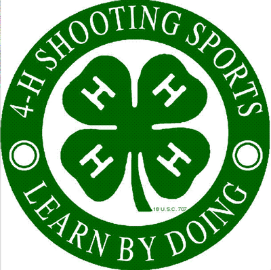 TREUTLEN 4-H SAFE SHOTGUN PROGRAMDear 4-H’er:The SAFE Shotgun Program is designed to teach safety and marksmanship skills and to enhance youth development of self-concept, character and personal growth through safe, educational and socially acceptable involvement in shooting activities.If you are interested in being a member please consider enrolling in the Treutlen 4-H Shotgun program.  The registration fee is $50 (nonrefundable).  If needed you can call the 4H office about paying the registration fee in installments.  This fee includes the cost of attending the District and State Shotgun match and a team t-shirt.  There will be additional cost to the member which includes skeets, shells, etc.    Team members must qualify at the District match in order to attend the State match.  •Open to 7th – 12th grade members only.• Registration opens on Monday September 12th.  Those interested must register by Friday October 14th at the 4-H office by completing the registration form below and paying the registration fee.  You are not to attend any practices until the fee has been paid and proper documentation has been filled out. •Registration is limited to the first 25 who register and pay fee.•Members who register are expected to attend weekly practice.   An organizational meeting will be held Tuesday, October 18th, at 7:30 PM at the 4-H Office (5032 S. Third Street) one parent must attend organizational meeting with youth. Practice dates and rules will be announced and discussed at the first organizational meeting.---------------------------------------------------Cut along dotted line--------------------------------------------------------TREUTLEN 4-H SHOTGUN PROGRAMRegistration deadline is October 14th.  Registration fee is $50 (payable at time of registration) and on a first come, first serve basis. Registration fees are non-refundable.NAME__________________________________________       GRADE_________         AGE_________ADDRESS______________________________________________________________________TELEPHONE NUMBER (a good number you can be reached at) ________________________________